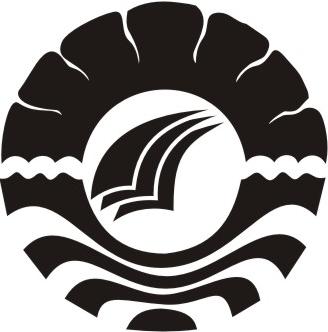 PENINGKATKAN HASIL BELAJAR IPA MELALUI PENDEKATAN KONTEKSTUAL PADA SISWA KELAS IVSD NEGERI 41 TONRONG PEJJA KABUPATEN SOPPENGSKRIPSIDiajukan untuk Memenuhi Sebagian Persyaratan Guna Memperoleh Gelar Sarjana Pendidikan pada Program Studi Pendidikan Guru Sekolah Dasar Strata Satu Fakultas Ilmu Pendidikan Universitas Negeri MakassarOleh:MUTMAINNAH NUR094 704 283PROGRAM STUDI PENDIDIKAN GURU SEKOLAH DASARFAKULTAS ILMU PENDIDIKANUNIVERSITAS NEGERI MAKASSAR2013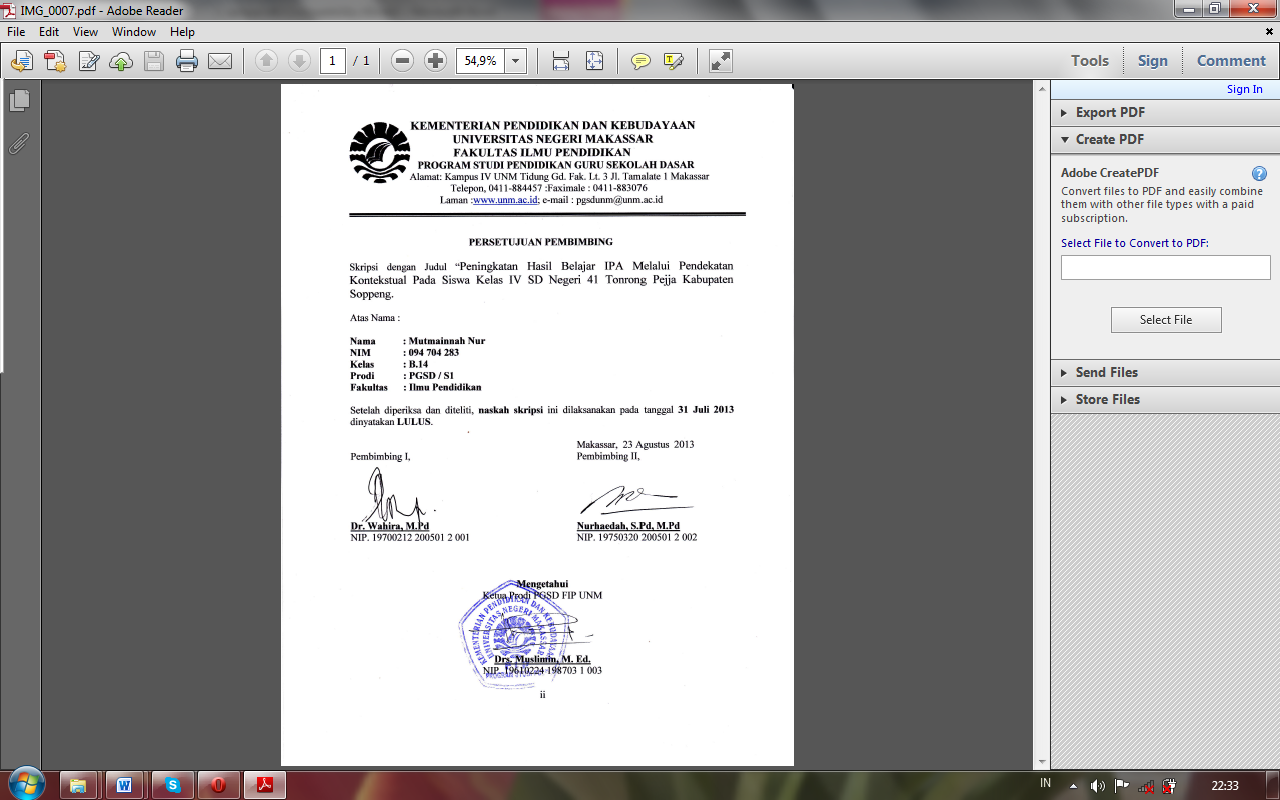 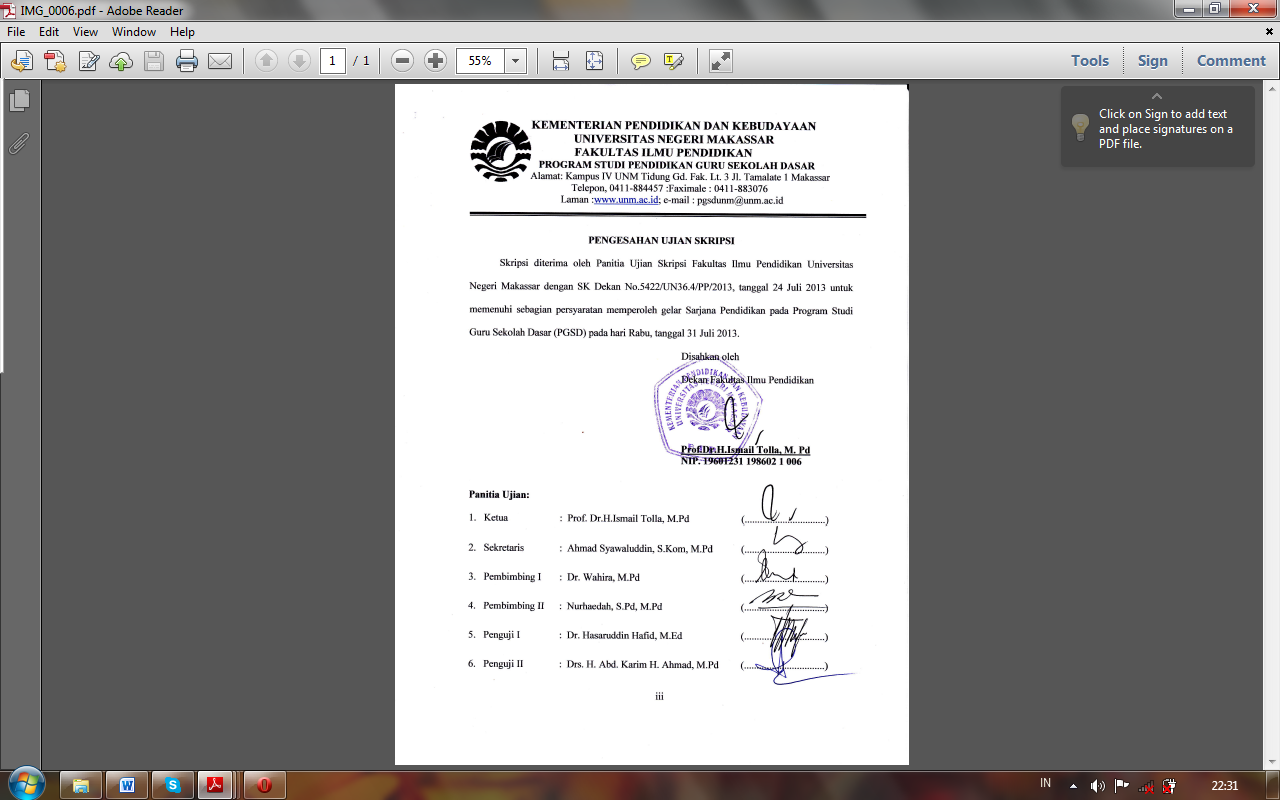 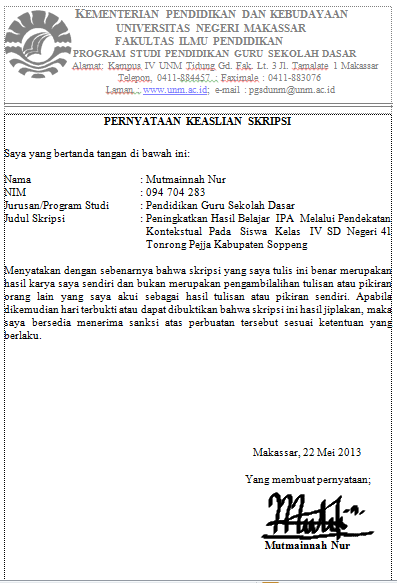 MOTTO DAN PERSEMBAHANTetapkanlah hati untuk terus berusaha dan berdoa.Dengan berusaha dan berdoa.Insya Allah Kita Pasti akan bisa meraih  impian.	(Sumber: Mutmainnah Nur) وَجَد جَدَّ مَنْ Man Jadda Wajada(Barang Siapa Bersungguh-sunguh dia (akan) mendapatkan)(Sumber: Syair Arab)Kuperuntukkan karyaku ini untuk Ayahandaku  Drs. H. Muhammadin. M. SiIbundaku Hj. KasmawatiKakekku H. M. Nur KH. BA.ABSTRAKMutmainnah Nur. 2013. Peningkatan Hasil Belajar IPA melalui Pendekatan Kontekstual   Berbasis    Masalah    Pada    Siswa   Kelas    SD  Negeri 41 Tonrong Pejja   Kabupaten   Soppeng.   Skripsi.   Dibimbing   oleh    Dr.   Wahira,   M. Pd   dan Nurhaedah, S. Pd, M. Pd. Program Studi Penddikan Guru Sekolah Dasar Fakultas Ilmu Pendidikan Universitas Negeri Makassar.Penelitian ini mengkaji tentang penerapan pendekatan kontekstual dengan masalah bagaimanakah penerapan pendekatan kontekstual dapat meningkatkan hasil belajar siswa dalam mata pelajaran IPA di kelas IV SD Negeri 41 Tonrong Pejja Kabupaten Soppeng?. Tujuan penelitian yaitu untuk mendeskripsikan peningkatkan hasil belajar IPA dengan menggunakan pendekatan kontekstual pada siswa kelas IV SD Negeri 41 Tonrong Pejja Kabupaten Soppeng. Penelitian dilaksanakan di SD Negeri 41 Tonrong Pejja Kabupaten Soppeng. Subjek penelitian adalah guru dan siswa kelas IV sebanyak 15 orang. Pendekatan penelitian ini adalah penelitian kualitatif  dengan jenis penelitian tindakan kelas (PTK) yang berdaur ulang dalam bentuk siklus yakni siklus pertama jika pencapaian standar KKM belum berhasil maka dilanjutkan pada siklus kedua. Pengumpulan data menggunakan observasi, tes, dan dokumentasi. Hasil penelitian menunjukkan bahwa ada peningkatan hasil belajar. Peningkatan itu dapat dilihat dari hasil belajar siswa setiap siklus. Melalui pendekatan kontekstual, hasil belajar siswa pada siklus pertama belum berhasil mencapai KKM yaitu 65 dan karena model pembelajaran yang diterapkan guru belum dilaksanakan sesuai langkah-langkah pendekatan kontekstual dan siswa juga belum semuanya dapat menguasai tujuh aspek pendekatan kontekstual karena pendekatan kontekstual yang diterapkan guru terbilang baru diterapkan di dalam kelas IV, sedangkan pada siklus kedua hasil belajar siswa meningkat yaitu sudah melebihi KKM yaitu berada pada kategori sangat baik karena guru telah melaksanankan langkah-langkah sesuai dengan yang diharapkan dan siswa juga telah mengerti apa yang dilaksanakan/diharapkan oleh guru. Maka dapat disimpulkan penerapan pendekatan kontekstual dapat meningkatkan hasil belajar IPA pada siswa kelas IV SD Negeri 41 Tonrong Pejja Kabupaten Soppeng.PRAKATAPuji syukur kehadirat Allah SWT, atas rahmat dan hidayah-Nya jualah sehingga penulis dapat menyelesaikan skripsi ini dengan judul Peningkatan Hasi Belajar IPA Melalui Pendekatan Kontekstual Pada Siswa Kelas IV SD Negeri 41 Tonrong Pejja Kabupaten Soppeng. Penulisan skripsi ini merupakan sebagian persyaratan guna memperoleh gelar sarjana pendidikan pada Program Studi Pendidikan Guru Sekolah Dasar Fakulltas Ilmu Pendidikan Universitas Negeri Makassar.Sebagai manusia yang penuh dengan keterbatasan, banyak hambatan-hambatan, kendala, namun berkat bantuan, bimbingan, dan kerjasama dari berbagai pihak dan berkah dari Allah swt sehingga kendala  yang dihadapi dapat diatasi untuk itu penulis menyampaikan ucapan terima kasih dan penghargaan yang sebesar-besarnya kepada Ayahanda  Drs.  H.  Muhammadin  M.  Si,   Ibunda   Hj.   Kasmawati   dan   Kakekku H. M. Nur KH. BA.yang dengan penuh cinta dan kebesaran hati selalu memberi doa dan bantuan baik berupa moril maupun materi selama penulis menempuh pendidikan.  Ucapan terima kasih pula penulis haturkan sebesar-besarnya kepada kepada :Dr. Wahira, M. Pd selaku Pembimbing I dan Nurhaedah, S. Pd, M. Pd. selaku pembimbing yang telah dengan sabar meluangkan waktu, tenaga, dan pikiran memberikan bimbingan, motivasi, arahan, dan saran-saran yang sangat berharga kepada penulis selama penyusunan skripsi. Prof. Dr. H. Arismunandar, M.Pd., Rektor Universitas Negeri Makassar, yang telah memberikan kesempatan kepada penulis untuk mengenyam pendidikan di Universitas Negeri Makassar.Prof. Dr. H. Ismail Tolla, M.Pd. sebagai Dekan Fakultas Ilmu Pendidikan Universitas Negeri Makassar yang telah memfasilitasi penulis selama menjalani pendidikan.Drs. M. Ali Latif Amri, M.Pd, dan Drs. Andi Mappincara, M.Pd. sebagai Pembantu Dekan I dan Pembantu Dekan II, serta Drs. Muhammad Faisal, M.Pd. sebagai Pembantu Dekan III Fakultas Ilmu Pendidikan Universitas Negeri Makassar atas bantuannya dalam administrasi layanan akademik, dan kemahasiswaan selama mengikuti perkuliahan di Fakultas Ilmu Pendidikan Universitas Negeri Makassar.Drs. Muslimin, M.Ed dan Ahmad Syawaluddin S.Kom, M.Pd sebagai Ketua dan sekretaris Program Studi Pendidikan Guru Sekolah Dasar Fakultas Ilmu Pendidikan Universitas Negeri Makassar atas bantuannya dalam administrasi perkuliahan.Prof. Dr. Patta Bundu, M.Ed, sebagai Ketua UPP PGSD Makassar dan              Dr. Andi Makkasau M.Si., sebagai Sekretaris UPP PGSD Makassar Fakultas Ilmu Pendidikan atas ilmu dan bantuannya dalam perkuliahan.Dr. Hasaruddin Hafid, M. Ed. dan Drs. H. Abd. Karim H. Ahmad, M. Pd. selaku penguji yang telah membantu memberikan bimbingan dan koreksi selama pembuatan skripsi ini.Hj. Salma S, S. Pd.  selaku kepala sekolah dan Hj. Ikallo, S.Pd selaku guru wali kelas IV SD Negeri 41 Tonrong Pejja yang telah membantu terlaksananya penelitian penulis.Kedua Adikku Nikmatullah Nur dan Musyarrafah Nur yang senantiasa selalu mendukung.Para sahabatku BESTIROMPS dan Rekan-rekan mahasiswa PGSD yang selalu berjuang bersama selama menyelesaikan pendidikan sampai pada penyelesaian skripsi ini.Atas bantuan dari berbagai pihak, penulis hanya dapat memanjatkan doa kehadirat Allah SWT, semoga segala bantuan yang telah diberikan mendapat pahala. Amin Makassar, 23 Mei  2013       PenulisDAFTAR ISI								                           HalamanHALAMAN SAMPUL								 iHALAMAN JUDUL									 iiHALAMAN PERSETUJUAN  PEMBIMBING					 ivMOTTO										 vABSTRAK								 		 viPRAKATA										 viiDAFTAR ISI										 xDAFTAR TABEL 									 xiiDAFTAR GAMBAR									 xiiiDAFTAR LAMPIRAN								 xivBAB I PENDAHULUAN							Latar Belakang Masalah								  1Rumusan masalah							              5Tujuan Penelitian								              6Manfaat Penelitian							              6BAB II KAJIAN PUSTAKA, KERANGKA PIKIR DAN HIPOTESIS TINDAKANA.  Kajian Pustaka									Pendekatan Kontekstual						              7Hakikat IPA               						             18Tujuan Pembelajaran IPA di Sekolah				             19Hasil Belajar								             21B.   Kerangka Pikir								             22C.   Hipotesis Tindakan							             25BAB III METODE PENELITIAN						Pendekatan  dan  Jenis Penelitian					             26Fokus Penelitian								             26Setting dan Subjek Penelitian						             27Rancangan Tindakan							             28Teknik Pengumpulan Data						             32Teknik Analisis Data							             33Indikator Keberhasilan							             34BAB IV HASIL PENELITIAN DAN PEMBAHASAN				Hasil Penelitian									Penyajian Data Siklus I					           	             37Penyajian Data Siklus II						             47B. Pembahasan                                                                                                            56BAB V PENUTUP								Kesimpulan								             64Saran									             64DAFTAR PUSTAKA							             61LAMPIRAN-LAMPIRAN							             63RIWAYAT HIDUP								            143DAFTAR TABELTabel		 			Judul 				                 Halaman2.1	Perbedaan Pendekatan Kontekstual dengan Pendekatan Tradisional		 132.2	Pembelajaran    Kontekstual    Berbasis    Masalah				 153.1	Langkah-langkah Pembelajaran						 313.2	Indikator Keberhasilan Secara Kualitatif					 353.3 	Kategori Hasil Belajar IPA							 354.1	Distribusi Frekuensi dan Persentase Skor Siswa Pada Siklus I 		 454.2	Deskripsi Ketuntasan Hasil Belajar IPA  Siklus I				 454.3	Distribusi Frekuensi dan Persentase Skor Siswa Pada Siklus II		 554.4	Deskripsi Ketuntasan Hasil Belajar IPA Suklus II  				 55				       DAFTAR GAMBARGambar			   Judul 			             	     Halaman2.1			       Kerangka Pikir				                     	 243.1			       Desain Model PTK				             29DAFTAR LAMPIRANLampiran	                                     Judul 		                  	                Halaman1	Silabus Pembelajaran							 642	RPP Siklus I Pertemuan 1							 663	Materi Siklus I								 714 	Lembar Kerja Siswa Siklus I Pertemuan 1					 735 	RPP Siklus I Pertemuan II							 756	Lembar Kerja Siswa Siklus I Pertemuan 2					 807	Tes Siklus I									 828	Kunci Jwaban Tes Siklus 1						 839	Rubrik Penskoran								 8410	Data Hasil Tes Siklus I							 8511	Distribusi Frekuensi dan Persentase Skor Siswa				 8612	Lembar Observasi Guru Siklus I Pertemuan I				 8713	Lembar Observasi Guru Siklus I Pertemuan  2				 9015	Lembar Observasi Siswa Siklus I Pertemuan I			             9316	Data Hasil Observasi Aktivitas Siswa Siklus 1 Pertemuan 1 	             9417	Lembar Observasi Siswa Siklus I Pertemuan 2			             9518	Data Hasil Observasi Aktivitas Siswa Siklus 1 Pertemuan 2	             9619	RPP Siklus II Pertemuan  1					             9720	Lembar Kerja Siswa Siklus II Pertemuan 1			            10221	RPP Siklus II Pertemuan 2						            10422	Materi Siklus II						                        10923 	Lembar Kerja Siswa Siklus II Pertemuan 2			            11124	Tes Siklus II							            11325	Kunci Jawaban Tes Siklus II					            11426	Rubrik  Penskoran							            11527	Data Hasil Tes Siklus II					                        11628	Distribusi Frekuensi dan Persentase Skor Siswa		                        11729	Lembar Observasi Guru Siklus II Pertemuan I		                        11830	Lembar Observasi Guru Siklus II Pertemuan 2			            12131	Lembar Observasi Siswa Siklus II Pertemuan I		          		12432	Data Hasil Observasi Aktivitas Siswa Siklus II  Pertemuan 1		12533	Lembar Observasi Siswa Siklus II Pertemuan 2			            12634	Data Hasil Observasi Aktivitas Siswa Siklus II  Pertemuan  2		12735	Rubrik  Observasi Siswa					       	            12836	Rekapitulasi Nilai Hasil Belajar Tes Siklus I dan  II		            13037	Rekapitulasi Observasi Guru dan Siswa Siklus I dan Siklus II	 	13138	Dokumentasi							            132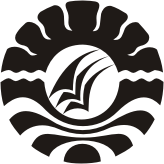 SKRIPSIPENINGKATAN HASIL BELAJAR IPA MELALUI PENDEKATAN KONTEKSTUAL PADA SISWA KELAS IV SD NEGERI 41 TONRONG PEJJA KABUPATEN SOPPENGMUTMAINNAH NURPROGRAM STUDI PENDIDIKAN GURU SEKOLAH DASARFAKULTAS ILMU PENDIDIKAN UNIVERSITAS  NEGERI MAKASSAR2013